АДМИНИСТРАЦИЯЖЕМЧУЖИНСКОГО СЕЛЬСКОГО ПОСЕЛЕНИЯНИЖНЕГОРСКОГО РАЙОНА РЕСПУБЛИКИ КРЫМРАСПОРЯЖЕНИЕ № 1-Р8 января 2024 года								с. ЖемчужинаОб установлении сроков выплаты заработной платы работникам администрации Жемчужинского сельского поселения Нижнегорского района Республики Крым в 2024 годуНа основании ст. 136 Трудового кодекса Российской Федерации: 1. Установить сроки выплаты заработной платы работникам администрации Жемчужинского сельского поселения Нижнегорского района Республики Крым с  1 января 2024 года:- за первую половину текущего месяца – 14-ое число;- за вторую половину текущего месяца – 29-ое число.	2. Распоряжение вступает в силу со дня подписания и распространяется на правоотношения, возникшие с 1 января 2024 года.	3. Контроль над исполнением настоящего распоряжения оставляю за собой.Председатель Жемчужинскогосельского совета - глава администрации Жемчужинского сельского поселения					С.И.Чупиков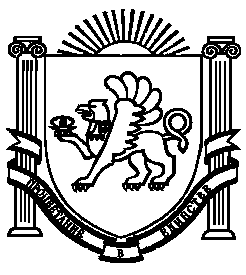 